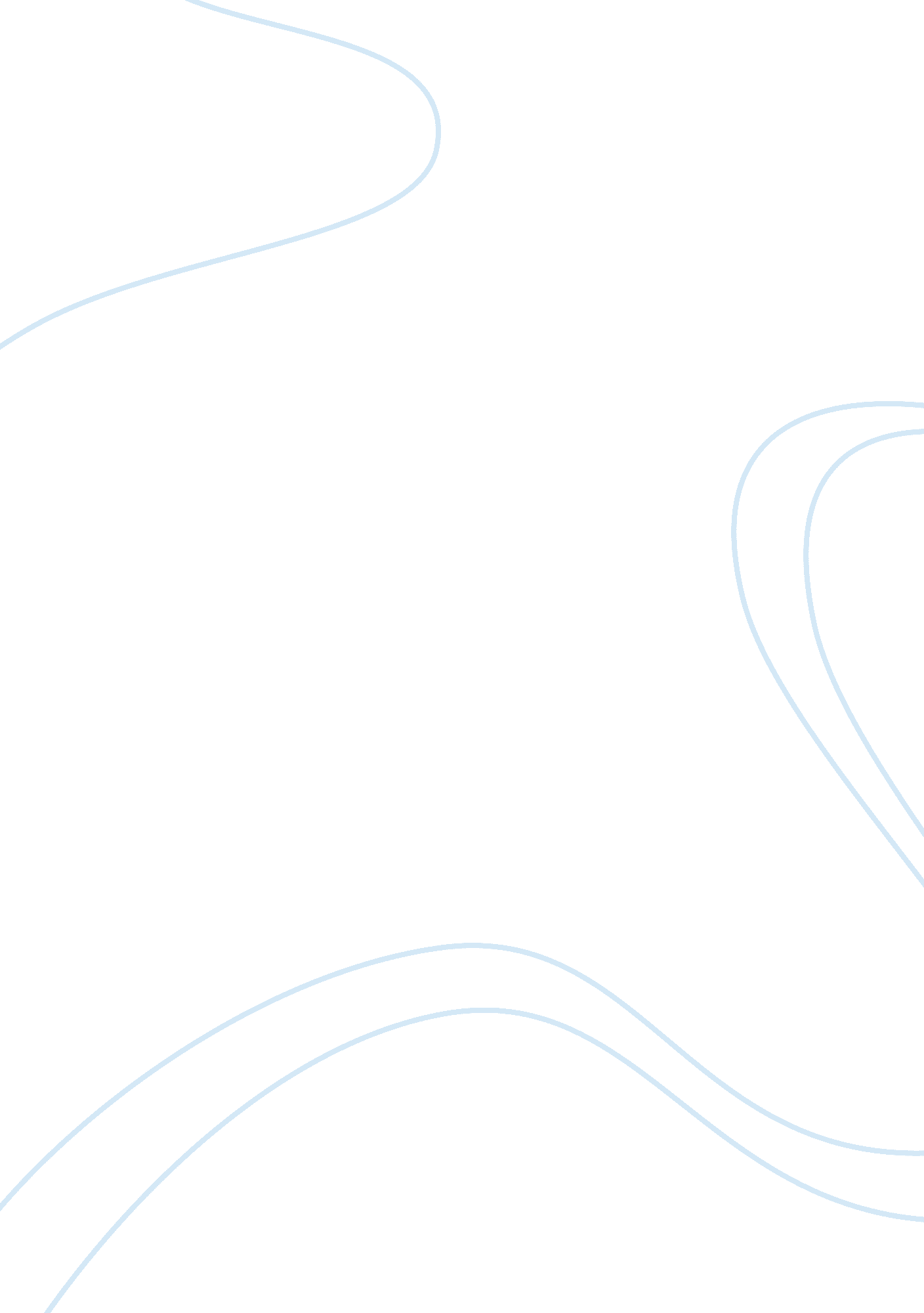 Alejandro derteanoLife, Friendship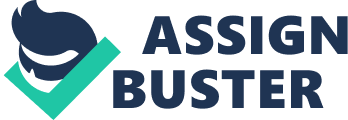 Alejandro Derteano Busot 455 Project II Part 1 Gaining a New Friend is Like Opening a Gift ¨A friend loves at all times, and a brother is born for a time of adversity¨. Friendship is very important in our lives, but sometimes it is like opening a gift because we don't know what will happen over time. There are several similarities between gaining a friend and opening a gift. The first similarity is that getting a new friend can be a good thing and a gift can be a good surprise too. When I came to United States from Peru, I found a true friend who helped me to overcome my problems. I would be lost without her; also, I remember the first time I met my best friend Rita. I didn't know if she would be a kind and lovely person, and I also didn't trust her. While I was getting to know her, she showed me that she was a loyal friend because she was always there for me. If I needed a shoulder to cry on, or if I made a bad joke, she was always there. In other words, she was a good surprise for me and my family, so it can be compared to opening a gift. During the time it takes to open the gift, we can start thinking about what this gift might be. Also, you can guess by the shape, but only until you open the gift you may know what it will be. Second, gaining a new friend can be a bad thing and also the gift can be an ugly thing that you don’t need. I remember a horrible person that I met in Miami. He tried to try to be my friend and I was glad that someone did important things in order to be my friend, also he picked my kids up, helped me with money, and he looked like a good friend. However, I never imagined that all these attentions were to try to get my wife’s attention. This was a terrible experience in my life and I don’t need friends like him. In addition, one time, my friend gave me a beautiful big box when I saw this big gift, I was excited and I decided I would open it first, so I didn’t enjoy my birthday party because I was thinking about the gift. Finally, it was time to open presents, and of course this was the first I started to unwrap it. As a result, I became disappointed because it was a creepy action figure. He gave me this horrible gift in front of my family, and I was twenty six, too old to play with this kind of gift. Finally, if you know a new friend, you don’t know how long he or she will be your friend, nor will you know if the gift will be needed forever. We want to be with our friends forever but we can’t do it all time. For example, I was seventeen and I had my best friend Chris who was my partner in everything. But one day his mother made a decision so, they had to travel to Spain in order to find a better life. I lost my best friend in seconds; it was hard for me. Also, with gifts, we don’t know if these will be used for a long time; in fact, the first time that my wife gave me roses I was so happy and I tried to keep them alive. Unfortunately, I couldn’t and, I was too sad. Nonetheless, I understood that we have to enjoy the things while we have them. In conclusion, if you know a new friend, it could be like a gift and, maybe it can be a good , or bad surprise, and you don’t know how long it will last. But the most important thing is to make true good friends through our lives and learn from our life experience. Part II English for Business I’m taking this class in order to improve my English that is my second language, and my first language is Spanish. Sometimes is hard to me to try finding a better job because the companies required people who speak very well English and, it is too hard for me because I'm learning English. So, I think it is a disadvantage if I want to get a better job. I am excited to have this opportunity to learn this language which often is slightly complicated but I'm trying to achieve my goal that is learning write and speak in English. 